Об  утверждении плана мероприятий («дорожной карты») по благоустройству сельского поселения Удрякбашевский сельсовет муниципального района   Благоварский район Республики Башкортостан на 2021 годСовет сельского поселения Удрякбашевский сельсовет муниципального района Благоварский район Республики Башкортостан  р е ш и л :1.	Утвердить план мероприятий («дорожной карты») по благоустройству сельского поселения Удрякбашевский сельсовет муниципального района   Благоварский район Республики Башкортостан на 2021 год,  согласно приложения к настоящему решению.2. Решение Совета сельского поселения Удрякбашевский сельсовет муниципального района Благоварский район Республики Башкортостан от 22.12. 2020 года № 18-131, считать утратившим силу.3.  Разместить решение на сайте сельского поселения Удрякбашевский сельсовет муниципального района Благоварский район Республики Башкортостан https://udryakbash.ru/.Глава сельского поселения Удрякбашевский  сельсовет муниципального района Благоварский район Республики  Башкортостан                                                         Р.Р. Ишбулатовс. Удрякбаш   20.02. 2021 года№ 20-152Приложение к Решению Совета № 20-152от 20.02.2021 годаПлан мероприятий («дорожная карта») по благоустройствусельского поселения Удрякбашевский сельсовет муниципального района   Благоварский район Республики Башкортостан на 2021 год                      Глава сельского поселения                    Удрякбашевский сельсовет                                                                Ишбулатов Р.Р.                                                   БАШҚОРТОСТАН РЕСПУБЛИКАҺЫБЛАГОВАР РАЙОНЫ МУНИЦИПАЛЬ РАЙОНЫНЫҢ ӨЙҘӨРӘКБАШ  АУЫЛ СОВЕТЫ АУЫЛ БИЛӘМӘҺЕ СОВЕТЫегерме hигеҙенсе сакырылыш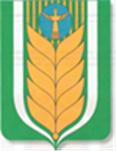 РЕСПУБЛИКА БАШКОРТОСТАН МУНИЦИПАЛЬНЫЙ РАЙОН БЛАГОВАРСКИЙ РАЙОНСОВЕТ СЕЛЬСКОГО ПОСЕЛЕНИЯ УДРЯКБАШЕВСКИЙ СЕЛЬСОВЕТдвадцать восьмого созыва452733, Өйзөрәкбаш ауылы, Үзәк урам, 31/1Тел. (34747) 2-83-72,      E-mail: udrjakbashsp_blag@mail.ru 	 452733, село Удрякбаш,ул. Центральная, 31/1Тел. (34747) 2-83-72,E-mail: udrjakbashsp_blag@mail.ruҚ А Р А РР Е Ш Е Н И Е№п\пНаименование мероприятиясрок исполненияСуммавыполняемых работ(тыс. руб.)Из какогофонда1.Обслуживание уличного освещенияв течении года120,0Благоустройство2.Приобретение бункеров (КГО)июнь-август115,0Благоустройство3.Обустройство контейнерной площадки в д. Камышлымай-сентябрь15,0Благоустройство4.Ремонт кладбища в д. Шамеевомай-сентябрь80,0Благоустройство5.Скашивание сорной растительностимай- сентябрь20,0Благоустройство6.Модернизация уличного освещенияв течении года 62,0Благоустройство7.Ограждение территории парка и детской площадки по ул. Центральная с. Удрякбашиюнь-август50,0Благоустройство8.Ремонт обелиска героя Х.Аглиуллинамай20,0Благоустройство9.Приобретение саженцевмай-сентябрь18,0БлагоустройствоИтогоИтогоИтого500,01.Очистка дорог от снежных заносов населенных пунктов сельского поселениядекабрь-март180,0Дорожный2.Ремонт дороги ул. Шамеевская, д. Шамеевоиюнь-август100,0Дорожный3.Грейдирование дорог в населенных пунктах сельского поселениямай-октябрь50,0Дорожный4.Обустройство противопожарных пирсовмай-октябрь20,0Дорожный5.Ремонт моста в с. Удрякбаш по ул. Ленинамай-октябрь45,0Дорожный6.Скашивание сорной растительности и сбор мусора вдоль дорог в населённых пунктах сельского поселениямай-октябрь60,0Дорожный7.Установка дорожных знаковмай-октябрь17,8ДорожныйИтогоИтогоИтого472,8